February 9, 2017	In Re:	R-2016-2580030		C-2016-2585510(SEE ATTACHED LIST)Pennsylvania Public Utility Commission v. UGI Penn Natural Gas Inc.Rate IncreaseCall-In Telephone Pre-Hearing Conference Notice	This is to inform you that a(n) Initial Call-In Telephonic Prehearing Conference on the above-captioned case will be held as follows:Date:		Friday, February 17, 2017Time:		10:00 a.m.Presiding:	Administrative Law Judge Mary D. LongPiatt PlaceSuite 220301 5th AvenuePittsburgh, PA 15222Telephone:  412.565.3550Fax:  412.565.5692At the above date and time, you must call into the hearing  If you fail to do so, your case will be dismissed.  You will not be called by the Administrative Law Judge.To participate in the hearing, You must dial the toll-free number listed belowYou must enter a PIN number when instructed to do so, also listed belowYou must speak your name when promptedThe telephone system will connect you to the hearingToll-free Bridge Number:	1-855-750-1027PIN Number:			341525	If you are a person with a disability, and you wish to attend the hearing, we may be able to make arrangements for your special needs.  Please call the scheduling office at the Public Utility Commission at least five (5) business days prior to your hearing to submit your request.	If you require an interpreter to participate in the hearings, we will make every reasonable effort to have an interpreter present.  Please call the scheduling office at the Public Utility Commission at least ten (10) business days prior to your hearing to submit your request.Scheduling Office:  717.787.1399AT&T Relay Service number for persons who are deaf or hearing-impaired:  1.800.654.5988c:	Judge Long	OSBA	TUS	June Perry - LA, Keystone 3NW (via email)	Nils Hagen-Frederiksen, CMU (via email)	File Room	Calendar FileR-2016-2580030 – PENNSYLVANIA PUBLIC UTILITY COMMISSION V UGI PENN NATURAL GAS INCKENT MURPHY ESQUIREMARK C MORROW ESQUIREDANIELLE JOUENNE ESQUIREUGI CORPORATION460 NORTH GULPH ROADKING OF PRUSSIA PA  19406Accepts e-ServiceDAVID B MACGREGOR ESQUIRE*CHRISTOPHER T WRIGHT ESQUIREPOST & SCHELL PC17 N SECOND STREET 12TH FLOORHARRISBURG PA  17101-1601*Accepts e-Service*HARRISON W BREITMAN ESQUIRECANIDS A TUNILO ESQUIREDAVID T EVRARD ESQUIREOFFICE OF CONSUMER ADVOCATE555 WALNUT STREET5TH FLOOR FORUM PLACEHARRISBURG PA  17101C-2016-2585510*Accepts e-ServicePHILLIP C KIRCHNER ESQUIRESCOTT B GRANGER ESQUIREPA PUBLIC UTILITY COMMISSIONBUREAU OF INVESTIGATION & ENFORCEMENTPO BOX 3265HARRISBURG PA  17105-3265Accepts e-ServiceELIZABETH R MARX ESQUIREPATRICK M CICERO ESQUIREJOLINE PRICE ESQUIREPENNSYLVANIA UTILITY LAW PROJECT118 LOCUST STREETHARRISBURG PA  17101Accepts e-ServicePAMELA C POLACEK ESQUIREMCNEES WALLACE & NURICKPO BOX 1166HARRISBURG PA  17108Accepts e-ServiceRETAIL ENERGY SUPPLY ASSOCIATION7159 RED TOP ROADHUMMELSTOWN PA  17036THE PROCTER & GAMBLE PAPER PRODUCTS COMPANYPO BOX 599CINCINNATI OH  45201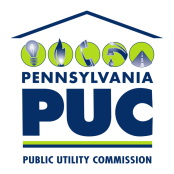  PUBLIC UTILITY COMMISSIONOffice of Administrative Law JudgeP.O. IN REPLY PLEASE REFER TO OUR FILE